План   работы  отдела  образования,  МАУ ДО  «ЦДО» с.Доброе,МБУ ДО «ДЮСШ «Юность»»  на  март  2018 года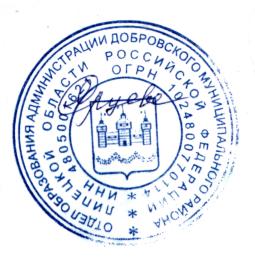                    Начальник отдела                         С.М.Ярцева                                              1.Семинар-совещание с заместителями директоров по УВРТема  «О недопустимости  нарушений  обязательных  требований законодательства в деятельности ОУ,  реализующих программы общего образования»02.03.18г.МБОУ СОШ№1 с.Доброе2.Семинар  учителей  физической культуры1.Открытый урок.                                                    Анциферов А.В.                    2.Организационно-методические особенности проведения подвижных игр в начальных классах.                                                     Анциферов А.В.3.Повышение эффективности и качества обучения на основе новых подходов в модернизации российского образования.                                                      Кривченко И.А.4.Профилактика травматизма и оказание первой  доврачебной медицинской помощи  на уроках физической культуры и внеклассных мероприятиях.                                                     Безбородова О.А.13.03.18г.МБОУ СОШ №1 с.Доброе3.Апробация процедуры проведения ЕГЭ с применением технологии  распечатки  КИМов  в аудиториях, с участием выпускников 11 классов  МБОУ СОШ №2 им. М.И.Третьяковой с.Доброе14.03.18г.МБОУ СОШ №2 им. М.И.Третьяковой с.Доброе4.Семинар  учителей технологии1.Творческий проект на уроках технологии   как способ развития УУД у учащихся 5-7 классов.                                                   Кочетов А.И.2.Формирование мотивации к изучению предмета «Технология».                                                     Саввин И.Ю.3.Открытый урок /мастер-класс  «Организация практической работы на уроках технологии в соответствии с требованиями ФГОС ООО».                                                                          Усачев В.Б.4.Вести с регионального  семинара   учителей технологии.                                                    Терехова С.П.16.03.18г. Филиал МБОУ СОШ№1 с.Доброе в с.Кривец5.      Семинар  школьных  библиотекарейТема  «Духовно-нравственное и гражданско-патриотическое воспитание детей средствами культуры и искусства»1.Библиотечный урок.                                                     Бритвина В.А.2.Роль театра в формировании личности современного школьника.3.Художественное слово в нравственном воспитании  учащихся начальной школы.                                                    Жестерева  Н.В.20.03.18г.МБОУ СОШ№1 с.Каликино6.           Совещание  с заведующими  ДОУ1.Об организации питания в ДОУ во 2 полугодии  2017-2018 учебного года.                                                            Скоробогатых В.И.2. Анализ деятельности ДОО, кадрового профессионального потенциала педагогов за 2017 год. Задачи на 2018 год.                                                   Адаева Г.И.3.Использование средств информационно-коммуникационных технологий в образовательном процессе ДОУ.                                          Адаева Г.И., руководители ДОУ20.03.18г.7.Муниципальная диагностическая работа по математике (по материалам ЕГЭ) в 11 классах ООУ района22.03.18г. МБОУ СОШ №2 им. М.И.Третьяковой с.Доброе8.Семинар  учителей химии и биологии1.Мастер-класс «Создание сайта учителя биологии, химии».                                                   Быков С.Д.2.Проблемные вопросы внедрения ФГОС ООО в 5-6 классах.                                                      Ибрагимов М.А.3.Профессиональный рост учителя на современном этапе образования.                                                   Постникова Н.Н.4.Изменения в Порядке проведения ГИА в 2018 году.                                                   Осадчая Н.А.  5.Вести с  заседания  областной ассоциации учителей химии и биологии.                                                   Осадчая Н.А.                                              23.03.18г.МБОУ ООШ с.Махоново9.Постоянно  действующий  семинар   по  духовно-нравственному воспитанию для  воспитателей  ДОУ26.03.18г.Отдел образования10.Совещание  с руководителями ООУ1.О ходе подготовки к ГИА  по итогам проведения диагностических работ.                Сикачева Н.В.2. О реализации базисного учебного плана курса ОРКСЭ в образовательных учреждениях района.                                                    Кремнева Л.Д.3.Организация входного контроля качества продуктов питания.                                                    Скоробогатых В.И.4. Внедрение новых методик по реализации здоровьесберегающих технологий в школе.                                                    Егорова И.Ю.5.Об итогах проведения мониторинга по осуществлению подвоза обучающихся школьными автобусами к месту учёбы и обратно.                                                    Скоробогатых В.И.27.03.18г.11.Проект  «Здоровая нация - сильная Россия»  МБОУ СОШ с.Панино - 01.03.18г.Ратчинский филиал МБОУ СОШ с.Крутое - 15.03.18г.Филиал МБОУ СОШ №2 с.Каликино в с.Волчье - 22.03.18г.12. Районные  мероприятия,  участие в областных12.Районный этап VII  Всероссийского конкурса юных чтецов «Живая классика»13.03.18г.Межпоселенческая библиотека им. А.И. Левитова с.Доброе12.Участие  в  областном публичном конкурсе «Учитель года»14.03.18г.12.Тематические мероприятия в ОУ, посвящённые Дню православной книги 14.03.18г.12.Акция «Ветеран живет рядом» (оказание посильной помощи ветеранам Великой Отечественной войны,  детям  войны и   ветеранам  труда)март12.Участие  в  финале  VIII  Регионального  конкурса  литературно-музыкальных композиций  «Да святится  имя  Твое»17.03.-20.03.17г. г. Липецк 12.Районный  конкурс юных вокалистов  «Утренняя звезда»Заявки на участие  направлять до 19.03.18г.20.03.18г.МДК с. Доброе12.Районный   творческий  конкурс   педагогов  «Легкое дыхание»Заявки на участие  направлять  до 12.03.18г.21.03.18г.МДК  с.Доброе (малый зал)12.Районный  конкурс    рисунков «И помнит мир спасенный…»март12.Муниципальный этап  региональных   детско-юношеских богословских  чтений  «Будьте совершенны,  как  совершен Отец ваш Небесный»Заявки на участие направлять до 16.03.18г.  29.03.18г.МБОУ СОШ №2 с.Доброе12.Районный  конкурс  «Пасхальные  мотивы»  для   обучающихся  ДОУ и ООУЗаявки на участие направлять  до 20.03.18г.,  конкурсные работы – до 30.03.18г.март12.МАУ ДО  «ЦДО» с.Доброе12.Международная выставка детских  рисунков «О, дивный  новый мир!»01.03.18г.12.Семинар учителей изобразительного искусства «Методы преподавания изобразительного искусства во внеурочной деятельности»01.03.18г.12.Спортивно- развлекательная программа на катке  «Мы -  вместе!»01.03.18г.12.Районный конкурс поздравительных открыток, посвященный Международному женскому Дню 8 марта01.03.18г.-16.03.18г.12.Приём нормативов ГТО (лыжи)02.03.18г12.Спортивный праздник для воспитанников ШРЭР «Семицветик»14.03.18г.12.Концертная программа «Папа, мама, я - дружная семья!»15.03.18г.12.Муниципальный этап спортивных соревнований школьников «Президентские спортивные игры»16.03.18г.12.Муниципальный этап военно - спортивной игры «Патриот»30.03.18г.12.МБУ ДО «ДЮСШ «Юность»»        12.Соревнования по художественной гимнастике «Грация» 04.03.18г. -16:0012.Водное мероприятие «Дискотека на воде»09.03.18г. -18:0012.Открытое первенство по плаванию на кубок Евгении Воробьевой 24.03.18г. -10:00